Flash november6 november  sponsortocht Snekke 14u30 – 17u30 Om al onze leuke activiteiten van dit jaar te verwezenlijken, hebben we natuurlijk sponsors nodig. Haal maar al jullie truken van de foor boven om zoveel mogelijk sponsors binnen te halen! 13 november  wetspel	Snekke 14u30 – 17u30 De wet vanbuiten kennen tegen deze activiteit is een must! Werk aan de winkel dus!!!20 november  rechtedeuretocht 	Snekke 14u30 – 17u30	Uitleg nodig?27 november  GIVERFUIF!!!	Snekke 10u Woehoew eindelijk terug giverfuif!!! Om er de meest memorabele avond van 2021 van te maken, is er natuurlijk wat voorbereiding nodig. We verwachten jullie om 10u aan de snekke, jullie lunch wordt voorzien door ons  GroetjesTuur en Marlies	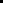 